Телевизионный анонс на апрельМосква, 23.03.2018Встречайте в апреле на «Индийское кино» новые фильмы и рубрики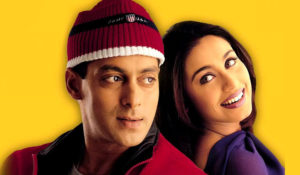 В апреле на канале «Индийское кино» смотрите классические картины из «золотой коллекции» Болливуда, блокбастеры и самые рейтинговые фильмы. Также не пропустите рубрики месяца.По вторникам в 20:00 – все самое лучшее и новое: «Доброе сердце», «В один миг», «Похититель»;23 и 24 апреля в 20:00 – первые две части фильма «Бахубали».Контакты:Пресс-служба ООО «ТПО Ред Медиа»Вероника СмольниковаТел.: +7 (495) 777-49-94 доб. 733Тел. моб.: +7 (988) 386-16-52E-mail: smolnikovavv@red-media.ruБольше новостей на наших страницах в ВК, ОК и Telegram.Информация о телеканале:ИНДИЙСКОЕ КИНО. Телеканал индийского кино. Классические картины из золотой коллекции Болливуда, современные блокбастеры и кассовые рекордсмены, лауреаты и обладатели престижных кинопремий и наград. Вся палитра кинематографа Индии на вашем экране! Производится компанией «Ред Медиа». www.nastroykino.ruРЕД МЕДИА. Ведущая российская телевизионная компания по производству и дистрибуции тематических телеканалов для кабельного и спутникового вещания. Входит в состав «Газпром-Медиа Холдинга». Компания представляет дистрибуцию 39 тематических телеканалов форматов SD и HD, включая 18 телеканалов собственного производства. Телеканалы «Ред Медиа» являются лауреатами международных и российских премий, вещают в 980 городах на территории 43 стран мира и обеспечивают потребности зрительской аудитории во всех основных телевизионных жанрах: кино, спорт, развлечения, познание, музыка, стиль жизни, хобби, детские. www.red-media.ru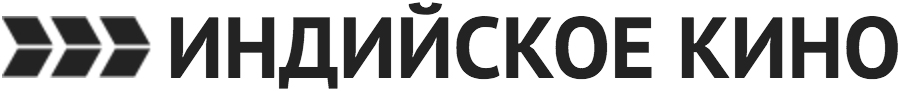 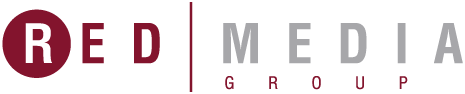 5 апреля в 20:00 — «Как бы не влюбиться»Все вокруг утверждают, что браки совершаются на небесах. А что же делать молодым людям, которые встречаются, влюбляются, страдают и все это происходит на бренной земле? Над решением этих проблем и бьются герои нашего фильма, попадая в самые интригующие ситуации.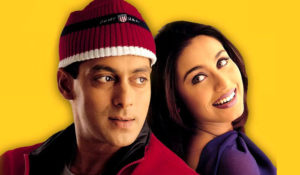 Производство: 2000 г. ИндияРежиссер: Мурали Мохан РаоВ ролях: Салман Кхан, Рани Мукхерджи, Джеки Шрофф, Равина Тандон10 апреля в 20:00 — «В один миг»Риши расстался со своей возлюбленной Шветой уже четыре года назад, но до сих пор не может забыть ее. Неожиданно Швета звонит ему и просит о помощи. Похитили ее маленькую дочь. В ходе поисков Риши начинает сомневаться, а существует ли девочка на самом деле?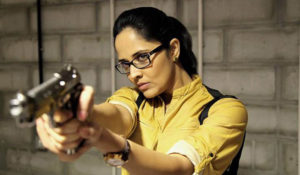 Производство: 2016 г. ИндияРежиссер: Равикант ПерепуВ ролях: Рави Верма, Анасуя Бхардвадж, Адиви Сеш, Ада Шарма